四川省医学甲级重点专科 学科带头人简介姓名：苏国华职称：副主任医师（主任医师任职资格）主要工作和研究经历：1994年川北医学院医学影像系毕业，同年到凉山州第一人民医院放射科工作至今，先后在大连医科大学附二院、华中科技大学附属同济医院、华西医院、四川省人民医院（两次）进修，擅长MRI诊断，精通神经肌骨系统疾病诊断。学术团体任职情况：四川省放射专委会委员、四川省放射专委会神经学组副组长、四川省医学影像技术专委会委员、四川省抗癌协会肿瘤影像专委会委员、成都高新医学会放射专委会常委、凉山州放射专委会主任委员工作照：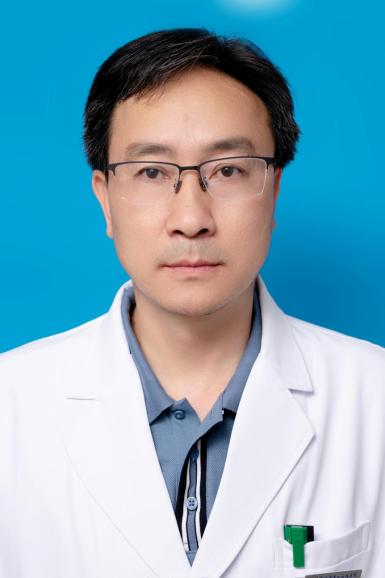 